תהליך רישום לרכז:בימים אלו תקבל שם משתמש וסיסמה אותם יש להחליף עד שלושה ימים! מיום קבלת המייל והמסרון.
בכניסה ראשונית, בצע כניסה דרך הלינק המצורף במייל שנשלח אליך לאחר הצטרפותך למערכת .
הלינק מוביל למסך הרשמה ראשוני, יש להזין את השם משתמש שנשלח לך במייל והסיסמה (הראשונית) שנשלחה אליך במסרון (SMS) מאת .portalidשים לב!  ייתכן ששם המשתמש שנשלח במייל הגיע לתיקיית "קידום מכירות"/"דואר זבל". בעת הקלדת הסיסמא יש להקפיד על הזנת אותיות קטנות/גדולות.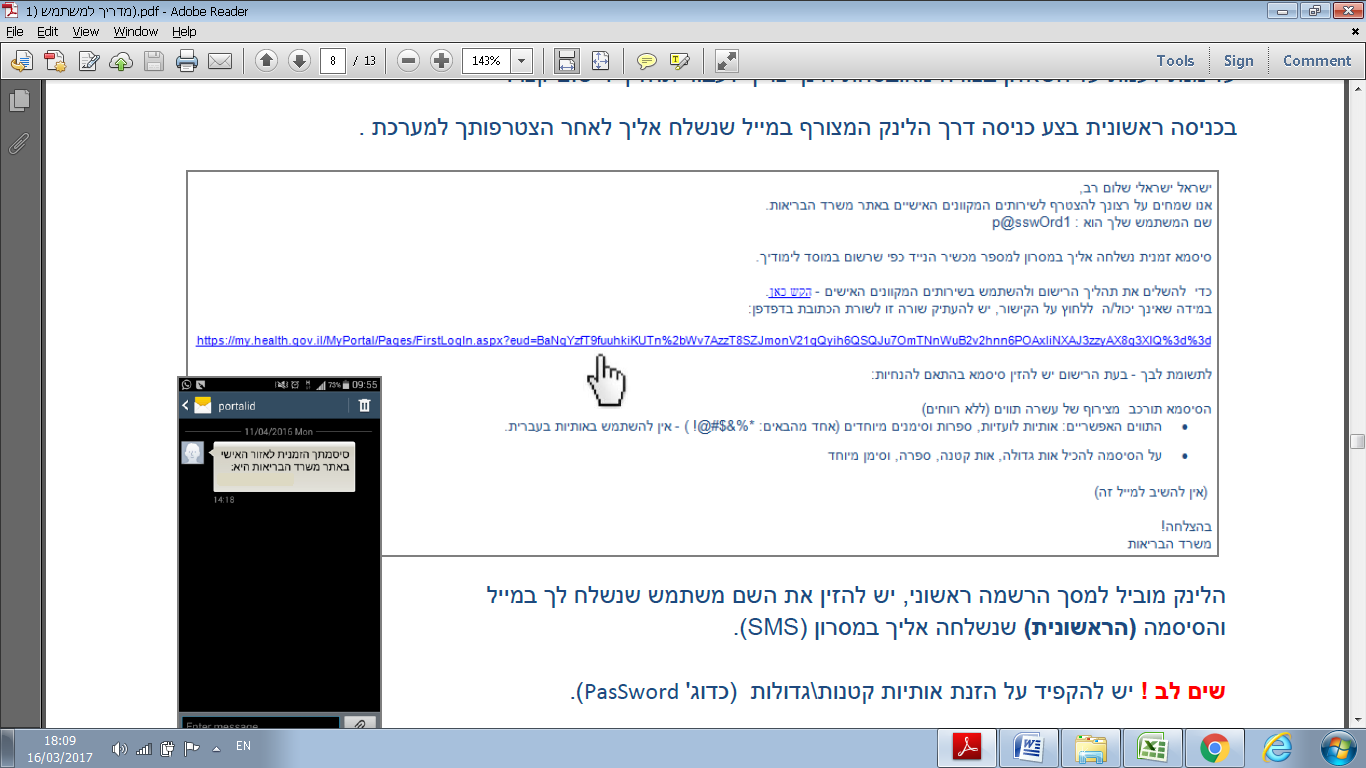 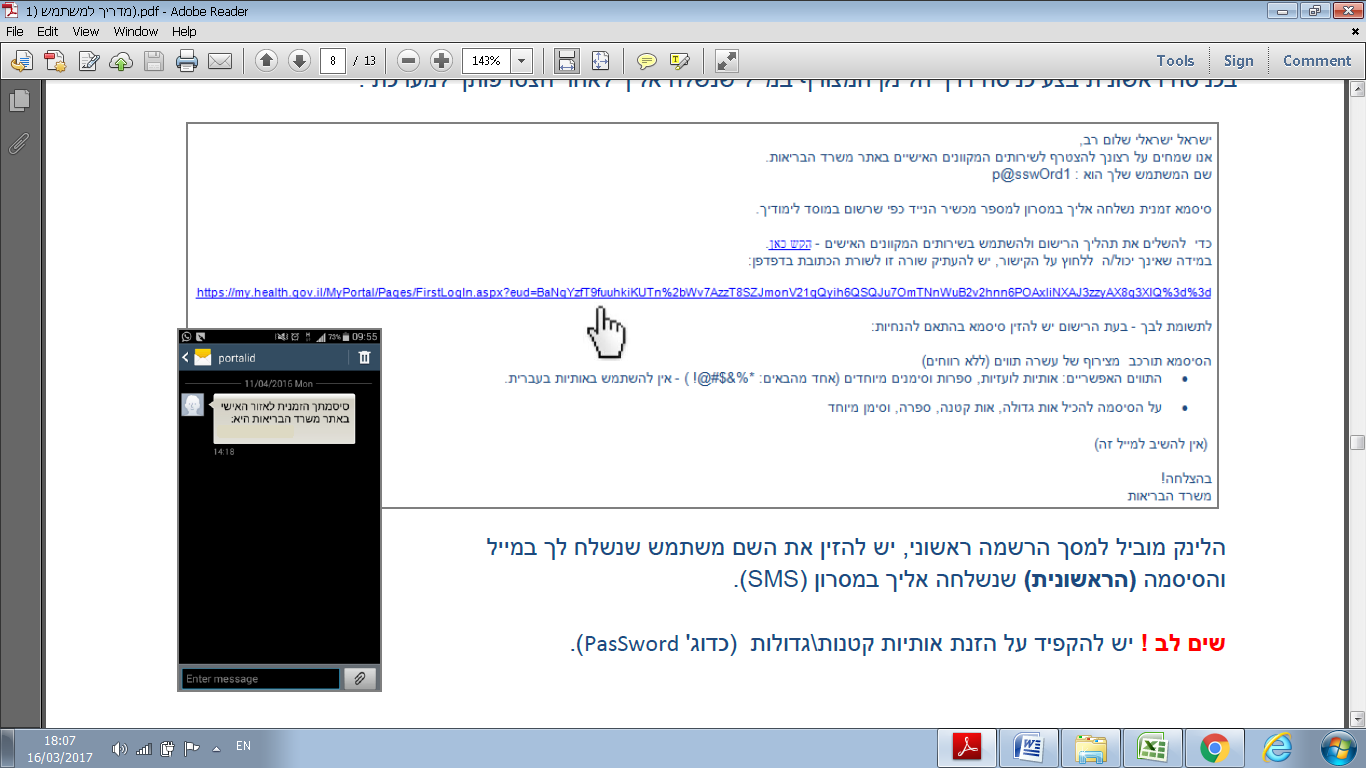 לאחר תהליך ההזדהות הראשוני יופיע מסך יש להזין את כל השדות לשם השלמת תהליך הרישום: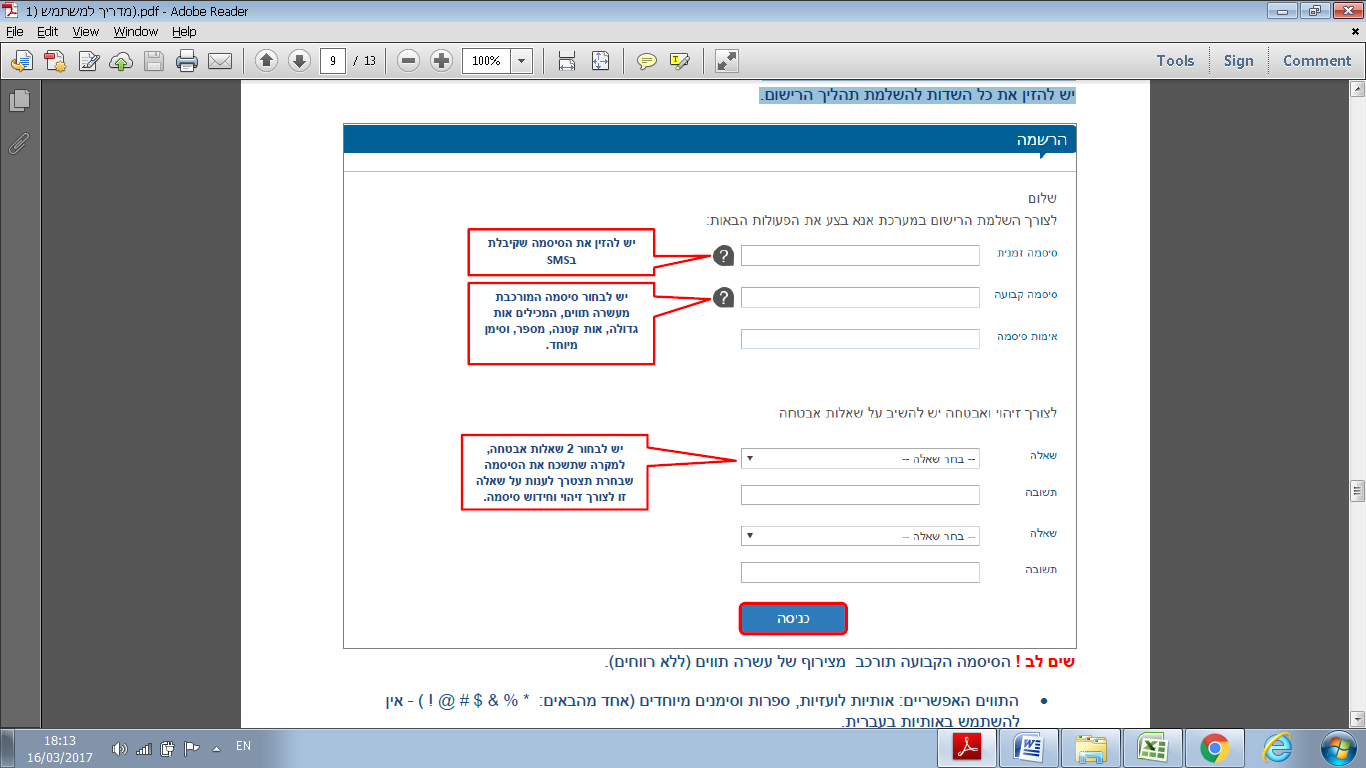 שים לב! הסיסמה הקבועה תורכב מצירוף של עשרה תווים (ללא רווחים). התווים האפשריים: אותיות לועזיות, ספרות וסימנים מיוחדים, אחד מהבאים! @ # $ & % * :(אין להשתמש באותיות בעבריתעל הסיסמה להכיל אות גדולה, אות קטנה, מספר וסימן מיוחד (לדוגמא:  .(Pa$$worD1